Qualificação nº ___/_____ATA DE QUALIFICAÇÃONo dia <<Data da qualificação:>>, às <<Horário da qualificação:>>, <<Local da qualificação:>> - Instituto Federal de Educação Ciência e Tecnologia do Rio Grande do Sul, sito à rua Coronel Vicente, 281, no bairro Centro Histórico desta capital, ocorreu a qualificação do(a) mestrando(a) <<Nome do Aluno(a):>>, cujo título da proposta é “<<Título do Trabalho:>>”. Reuniram-se os membros da banca examinadora composta pelos(as) professores(as): <<Professor(a) Orientador(a):>> (presidente e orientador(a)), <<Nome do(a) Professor(a) - INTERNO (1):>>, <<Nome do(a) Professor(a) - INTERNO (2):>> e <<Nome do(a) Professor(a) - EXTERNO:>>, a fim de argüirem o(a) mestrando(a). Aberta a sessão pelo(a) presidente da mesma, coube ao(à) candidato(a), na forma regimental, expor o tema de sua qualificação, dentro do tempo regulamentar, sendo o(a) mesmo(a) em seguida, questionado(a) pelos membros da banca examinadora, tendo dado as explicações necessárias. Os membros da banca consideraram o projeto de dissertação:(    ) aprovado. (    ) não aprovado, devendo ser realizada nova qualificação no prazo de ___ meses.Observações:________________________________________________________________________________________________________________________________________________________________________________________________________________________________________________________________________________________________Banca Examinadora:			Porto Alegre, <<Data da qualificação:>>.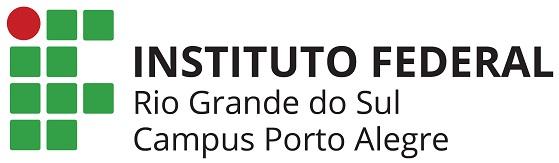 Instituto Federal de Educação, Ciência e Tecnologia do Rio Grande do Sul – Campus Porto Alegre<<Nome do Curso:>>--------------------------------------------------------- Prof. <<Nome do(a) Professor(a) - INTERNO (1):>>---------------------------------------------------------Prof.  <<Professor(a) Orientador(a):>> - (presidente e orientador(a))---------------------------------------------------------Prof. <<Nome do(a) Professor(a) - INTERNO (2):>> ---------------------------------------------------------Prof. <<Nome do(a) Professor(a) - EXTERNO:>>---------------------------------------------------------Aluno(a): <<Nome do Aluno(a):>>